Publicado en Pozuelo de Alarcón el 22/07/2020 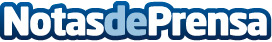 El cerebro también envejece: 9 consejos de Cigna para contribuir a mantenerlo joven y saludableLa sobrecarga mental provocada por la tensión experimentada todos estos meses ponen de manifiesto la importancia de cuidar, ahora más que nunca, la salud cerebral. Algunos consejos para el día a día: potenciar las relaciones sociales, aprender a desconectar, trabajar la concentración o consumir alimentos que ejerzan un papel protector frente al envejecimiento de este órganoDatos de contacto:RedacciónMadridNota de prensa publicada en: https://www.notasdeprensa.es/el-cerebro-tambien-envejece-9-consejos-de Categorias: Medicina Sociedad Medicina alternativa Otras ciencias http://www.notasdeprensa.es